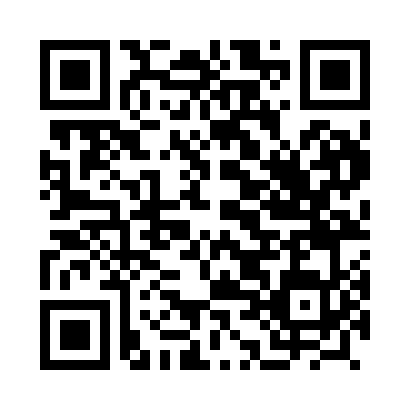 Prayer times for Ahata Moni, PakistanWed 1 May 2024 - Fri 31 May 2024High Latitude Method: Angle Based RulePrayer Calculation Method: University of Islamic SciencesAsar Calculation Method: ShafiPrayer times provided by https://www.salahtimes.comDateDayFajrSunriseDhuhrAsrMaghribIsha1Wed3:545:2212:043:426:468:142Thu3:535:2212:043:426:468:153Fri3:525:2112:043:426:478:164Sat3:515:2012:043:426:488:175Sun3:505:1912:033:426:488:186Mon3:495:1812:033:426:498:187Tue3:485:1712:033:426:508:198Wed3:475:1712:033:426:508:209Thu3:465:1612:033:426:518:2110Fri3:455:1512:033:426:528:2211Sat3:445:1412:033:426:528:2312Sun3:435:1412:033:426:538:2413Mon3:425:1312:033:426:548:2514Tue3:415:1212:033:426:548:2615Wed3:405:1212:033:426:558:2716Thu3:395:1112:033:426:568:2817Fri3:385:1012:033:426:568:2918Sat3:375:1012:033:426:578:3019Sun3:365:0912:033:426:588:3120Mon3:355:0912:033:426:588:3221Tue3:355:0812:033:426:598:3322Wed3:345:0812:033:427:008:3323Thu3:335:0712:043:427:008:3424Fri3:335:0712:043:427:018:3525Sat3:325:0612:043:427:018:3626Sun3:315:0612:043:427:028:3727Mon3:315:0612:043:427:038:3828Tue3:305:0512:043:427:038:3829Wed3:305:0512:043:427:048:3930Thu3:295:0512:043:427:048:4031Fri3:295:0412:053:437:058:41